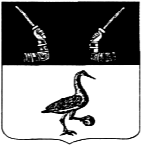 Общественная палата муниципального образованияПриозерский муниципальный район Ленинградской областиП О С Т А Н О В Л Е Н И Еот  10 сентября   2018  года   №   1       Руководствуясь Федеральным законом Российской Федерации от 21 июля 2014 года                         № 212-ФЗ «Об основах общественного контроля в Российской Федерации», «Областным законом Ленинградской области от 13.11.2015 года № 114-оз «Об общественном контроле                      в Ленинградской области», решением Совета депутатов муниципального образования Приозерский муниципальный район Ленинградской области от 19 июня 2018 года                                    № 268 «Об общественной палате муниципального образования Приозерский муниципальный район Ленинградской области», в соответствии со статьей 9 Положения об Общественной палате муниципального образования Приозерский муниципальный район Ленинградской области, Общественная палата муниципального образования Приозерский муниципальный район Ленинградской области ПОСТАНОВЛЯЕТ: Назначить пять членов Общественной палаты муниципального образования Приозерский муниципальный район Ленинградской области из числа граждан, предложивших свои кандидатуры в состав палаты в порядке самовыдвижения, а именно: - Афанасьеву Марию Васильевнау; - Деркача Андрея Геннадьевича;- Корнилова Романа Владимировича; - Лепёхину Татьяну Геннадьевну;- Подлужного Юрия Валентиновича.Настоящее постановление подлежит размещению на официальном сайте администрации муниципального образования Приозерский муниципальный район Ленинградской области и опубликованию в средствах массовой информации.Постановление вступает в силу с момента опубликования.             Член Общественной палаты                                                    Н.А. Баринова Исп. Парадовская А.С. (36-743)Разослано: Общественная палата - 1,отдел организационной работы – 1, информационный отдел – 1, СМИ – 1.О назначении пяти членов Общественной палаты муниципального образования Приозерский муниципальный район Ленинградской области  из числа граждан, предложивших свои кандидатуры в порядке  самовыдвижения